เอกสารรายงานผลการดำเนินงานของกิจกรรมที่สอดคล้องกับการเสริมสร้างค่านิยมหลักของคนไทย 12 ประการ ๒.ชื่อกิจกรรมหลัก 	..............กิจกรรมจิตอาสาสถานศึกษา***กิจกรรมหลัก หมายถึง กิจกรรมที่โรงเรียนพิจารณาเองว่า เมื่อดำเนินกิจกรรมนี้จะส่งผลต่อการเสริมสร้างค่านิยมหลักของคนไทย ๑๒ ประการ ให้เลือกเฉพาะที่ดีที่สุด ๑- ๒ กิจกรรมเท่านั้น รายงานผลกิจกรรมทั้ง ๒ กิจกรรมไม่เกิน ๒ หน้ากระดาษ แล้วแนบไฟล์ส่งกลับมาในเว็บ	๒.๑  วัตถุประสงค์........................๑ เพื่อให้นักเรียนมีมีพฤติกรรมจิตสาธารณะมีความสามัคคีและรู้จักการทำงานเป็นกลุ่ม....................                ...๒ .....เพื่อให้นักเรียนมีพื้นฐานในการอยู่ร่วมกันฝึกการเป็นผู้นำและผู้ตามที่ดี                 ๓ .เพื่อทำให้โรงเรียนมีทัศนียภาพที่สวยงามยิ่งขึ้น.................................................................................................................................................................................................................................................................................................................................	๒.๒ วิธีการดำเนินงาน๑.  ประชุมและปรึกษากันว่าจะแบ่งเขตรับผิดชอบทำจิตอาสาของแต่ละกลุ่ม.๒. ให้กลุ่มดำเนินการทำความสะอาดรอบๆโรงเรียน................................................................................................................................................................................................................................................................................................................................................................................................................................................................................................................................................................................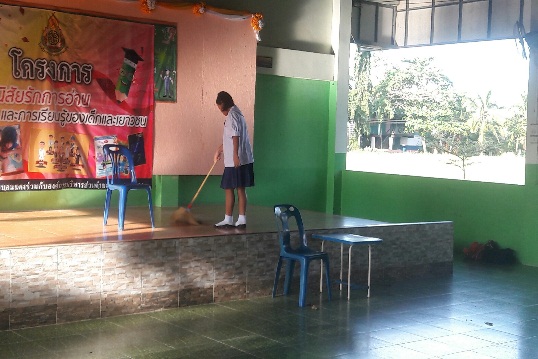 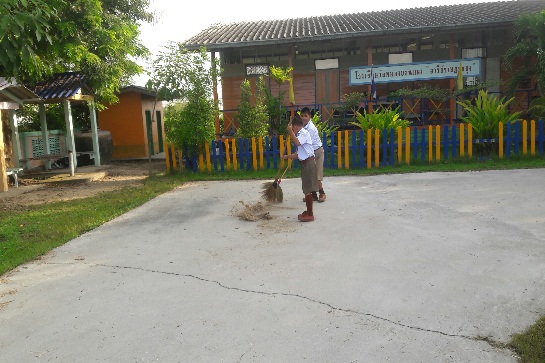                  ๒.๓ ผลการดำเนินงาน......................๑.  นักเรียนเกิดความสามัคคีได้รู้จักการทำงานเป็นกลุ่ม.......................            .๒. นักเรียนได้ช่วยเหลือกันและกันยอมรับการเป็นผู้นำและผู้ตาม....                ๓.. โรงเรียนมีทัศนียภาพที่สวยงามยิ่งขี้น.......................................................................................................................................กิจกรรมหลักที่ ๒ ดำเนินการสอดคล้อง	 ครบ 	๑๒ ประการ		 ไม่ครบ                ผู้รายงานข้อมูล						     ผู้รับรองข้อมูล(..นางมยุรี............รัตนดาดาษ..............)			(.........นายสงกรานต์ นันทวัฒนานุกูล..........)ผู้รับผิดชอบโครงการโรงเรียนวัดหนองบอนแดง...........     รักษาการในตำแหน่ง ผู้อำนวยการโรงเรียนวัดหนองบอนแดง....โทร . .094-359-6541........................................................		โทร. .........086-1383737.......